The Baby Celebration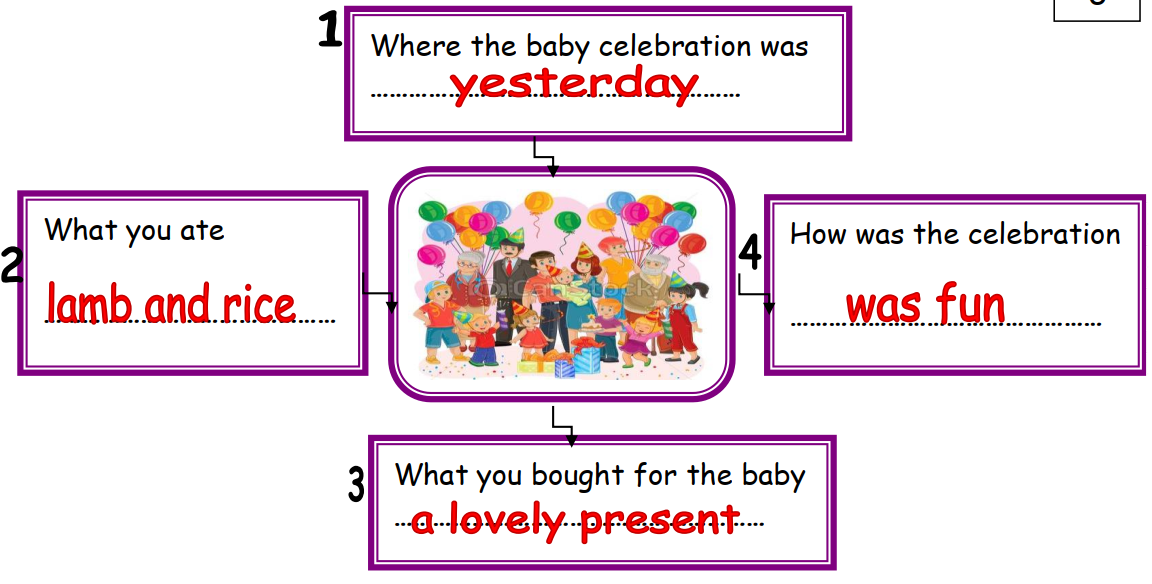             The baby celebration was yesterday. I ate lamb and rice. I bought a lovely present for the baby. The celebration was
fun.